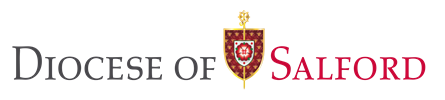 Deputy Headteacher Job DescriptionCatholic Voluntary Aided SchoolsSt Willibrord’s RC SchoolThe school has been designated by the Secretary of State as a school with a religious character. Its Instrument of Government states that it is part of the Catholic Church and is to be conducted as a Catholic school in accordance with Canon Law, the teachings of the Roman Catholic Church and the Trust Deed of the Diocese of Salford. At all times the school is to serve as a witness to the Catholic Faith in Our Lord Jesus Christ. The post therefore requires a practising Catholic who can show by example and from experience that he or she will ensure that the school is distinctively Catholic in all its aspects.This appointment is with the governors of the school under the terms of the Catholic Education Service contract signed with the governors as employers. It is subject to the current conditions of service for deputy headteachers contained in the School Teachers’ Pay and Conditions document and other current education and employment legislation including that of the Department for Education Teaching Agency.The governing board and the Diocese are committed to safeguarding and promoting the welfare of children and young persons and the Headteacher and Deputy Headteacher must ensure that the highest priority is given to following the guidance and regulations to safeguard children and young people. The successful candidate will be required to undergo an Enhanced Disclosure from the Disclosure and Barring Service (DBS) and obtain any other statutorily required clearance.JOB TITLE:			Deputy HeadteacherACCOUNTABLE TO: 	The HeadteacherMAIN PURPOSE:The deputy headteacher will:Undertake the normal responsibilities of the class teacherBe a member of the Leadership TeamAssist the headteacher in managing the schoolSupport and represent the headteacher at meetings as and when requiredUndertake the professional duties of the headteacher during his/her absenceUndertake such duties as are delegated by the headteacherPlay a major role under the overall direction of the headteacher in formulating and reviewing the Mission Statement, Development Plan, aims and objectives of the school by:- Establishing the policies through which they shall be achieved- Managing staff and resources to that end- Monitoring progress towards their achievementMAIN TASKS:1. Class teacher responsibilities1.1	To carry out the duties of a school teacher as set out in the current School Teachers’ Pay and Conditions Document.1.2 	To carry out the duties of a general class teacher as detailed in the school’s class teacher job description, including the provision of cover for absent teachers.1.3 	To be responsible for a specific class or age group of children to be decided on appointment. This is likely to be in Key Stage One. 2. The internal organisation, management and control of the school2.1 	To have specific responsibilities to be agreed upon appointment which are likely to includeLeadership of Key Stage OneLeadership of Curriculum developmentLeadership of assessment throughout the schoolTo contribute to:Fulfilling the school’s Mission StatementMaintaining and developing the Catholic ethos, values and overall purposes of the SchoolFormulating the aims and objectives of the school and policies for their implementationA development plan which will translate school aims and policies into actionsMonitoring and evaluating the performance of the school and its achievements as a Catholic schoolImplementing the governing body’s policies on equal opportunity issues for all staff and pupils in relation to sex, gender, race, disability and special needsThe efficient organisation, management and supervision of school routines3. Curriculum DevelopmentTo contribute to:The development, organisation and implementation of the school’s curriculumSchool policies on curriculum, teaching and learning styles, assessment, recording and reportingEnsuring that the learning and teaching provided by different departments and teaching teams form a co-ordinated, coherent curriculum entitlement for individuals, including these with special educational needsEnsuring that the Diocesan policy on Religious Education is fulfilledEnsuring arrangements for the daily act of collective worship and the spiritual life of the schoolProviding a curriculum for the spiritual, moral, social and cultural development of all pupils in line with the distinctive Catholic nature, purpose and aims of the schoolProviding high quality personal, social, health education and citizenship in accordance with the teachings and doctrines of the Catholic ChurchEnsuring that information on pupil progress is used to improve teaching and learning to inform and motivate pupils, to inform parents, to provide necessary references for other educational institutions and employers, and to aid governors in their future management of the schoolEnsuring that the individual pupil’s continuity of learning and effective progression of achievement are providedThe promotion of extra-curricular activities in accordance with the educational aims and Catholic ethos of the school4. Pupil care4.1 To contribute to:The development, organisation and implementation of the school’s policy for the personal and social development of pupils including pastoral care and guidance in accordance with the teachings and doctrines of the Catholic ChurchThe effective induction of pupilsThe determination of appropriate pupil groupingsThe promotion among pupils of standards of conduct/discipline and a proper regard for authority, the encouragement of good behaviour and commitment to the common goodThe development among pupils of self-disciplineThe handling of individual disciplinary cases5. The management of staff5.1 	To participate in the selection and deployment of teaching and non-teaching staff of the School5.2 	To contribute to good management practice by ensuring positive staff participation, effective communication and procedures5.3 	To participate in arrangements made in accordance with the regulations for the appraisal of the performance of teachers in school5.4 	To contribute to staff development policies appropriate to the Catholic nature of the school in relation to:The induction of new and newly qualified teachers and other staffThe provision of professional advice and support and the identification of training needsStudents under training/work experience5.5 	To demonstrate effective leadership, representation and liaison both within the school and other interested or involved persons or bodies.5.6 	To maintain good relationships with individuals, groups and staff unions and associations.6. The management of resources6.1 	To contribute to the formulation of the school’s policies and procedures concerning resource management in accordance with the school’s Mission Statement.6.2 	To allocate, control and account for those financial and material resources of the school which are delegated by the headteacher.6.3 	To promote an attractive environment which stimulates learning and enhances the appearance of the school and expresses its Catholic identity.6.4 	To contribute to arrangements for the security and effective supervision of the school buildings, their contents and grounds, including aspects of health and safety.6.5 	To maintain effective working relationships with external agencies and services contracted to the school and the Authority.7 Relationships7.1 	To advise and assist the governing body as required in the exercising of its functionsincluding attending meetings and making reports.7.2 	To assist liaison and co-operation with Diocesan and Authority officers and support services.7.3 	To help in maintaining and developing effective communications and links with parents, as the prime educators, and to provide positive responses to concerns and problems regarding their children’s education.7.4 	To assist liaison with other educational establishments, especially other Catholic institutions, in order to promote the continuity of learning, progression of achievementand curriculum development.7.5 	To assist liaison with other professional bodies, agencies and services.7.6 	To develop and maintain positive links and relationships with the parish community, local organisations and employers:To promote a positive image of the schoolTo ensure that the school plays a constructive role in the life of the parish and community and that its curriculum draws on the nature and resources of that community.The applicant will be required to safeguard and promotethe welfare of children and young people.This job description forms part of the contract of employment of the person appointed to the post. It reflects the position at the present time only and may be reviewed in negotiation with the employee in the future. The appointment is subject to the current conditions of employment in the School Teachers’ Pay and Conditions Document as they relate to deputy headteachers.